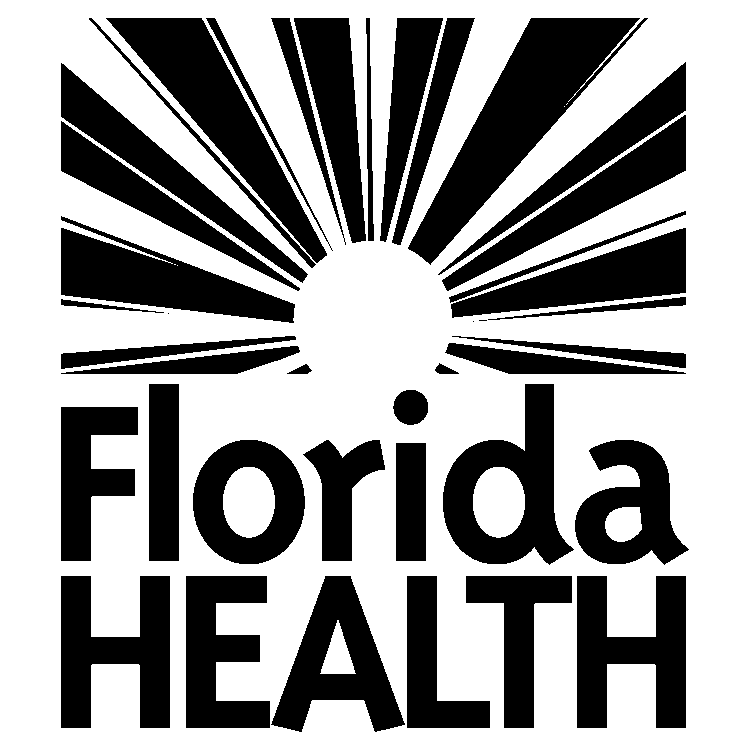 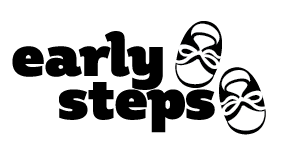 SOLICITUD DE MEDIACIÓNNosotros, los abajofirmantes, solicitamos que se designe a un mediador para ayudar a resolver los desacuerdos en el (los) siguiente(s) tema(s):Hemos revisado los procedimientos que rigen la mediación en la intervención temprana en  y comprendemos que es un proceso voluntario y no una obligación.Aceptamos abordar la sesión en un intento por resolver nuestras diferencias de manera mutuamente satisfactoria y teniendo en cuenta los mejores intereses del niño.Entendemos que al participar voluntariamente en la mediación, ninguna de las partes renuncia al derecho de debido proceso.Entendemos que la sesión de mediación es confidencial y aceptamos no forzar la presencia del mediador en futuros procedimientos.Enviar a: Department of Health                  Children’s Medical Services/Early Intervention Unit                   Bin #A06Copia:    Early Steps local               Padre/TutorDeben aplicarse procedimientos imparciales para resolver quejas individuales relacionadas con los niños (Título 34 del Código de Regulaciones Federales, 303.420).                            INFORMACIÓN DE LA AGENCIA                                 INFORMACIÓN DEL PADREEarly Steps localNombre del niño     
Representante de Early Steps local (en letra de imprenta)DirecciónNombre del padre (en letra de imprenta)DirecciónCiudad			Estado		Código postalCiudad			Estado		Código postalTeléfono (       )       Teléfono (       )       (Particular)Teléfono (       )       (Laboral)Mejor horario/lugar para llamar      Firma____________________________________________Fecha____________________________________________Firma__________________________________________Fecha__________________________________________Firma__________________________________________Fecha__________________________________________